Разработчик: 	О.В. ДжусоеваКурс:			Теоретические основы начального курса математики с методикой преподаванияТема: 			Множества и операции над нимиВнимательно изучите источник.1.Закончите предложения:1.1. Объединением множеств А и В называется множество, содержащее те и только те элементы, которые принадлежат множеству ______________________________________1.2. Пересечением множеств А и В называется множество, содержащее те и только те элементы, которые принадлежат множеству ______________________________________2.Озаглавьте рисунок, иллюстрирующий одну из операций над множествами.Рис. I. _______________________________________________________Операции над множествамиМножества обозначаются заглавными латинскими буквами, а их элементы – строчными. Запись aR означает, что элемент а принадлежит множеству R, то есть а является элементом множества R. В противном случае, когда а не принадлежит множеству R, пишут 
aR. 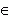 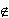 Два множества А и В называются равными (А=В), если они состоят из одних и тех же элементов, то есть каждый элемент множества А является элементом множества В и наоборот, каждый элемент множества В является элементом множества А.Говорят, что множество А содержится в множестве В (рис.1) или множество А является подмножеством множества В (в этом случае пишут АВ), если каждый элемент множества А одновременно является элементом множества В. Эта зависимость между множествами называется включением. Для любого множества А имеют место включения: 
А и АА.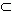 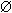 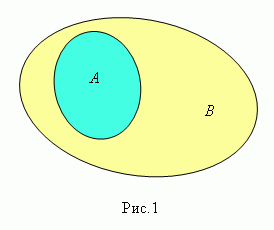 Рис. 1. Изображение подмножества А множества В на кругах ЭйлераСумма (объединение) множеств А и В (пишется АВ) есть множество элементов, каждый из которых принадлежит либо А, либо В. Таким образом, еАВ тогда и только тогда, когда либо еА, либо еВ. 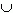 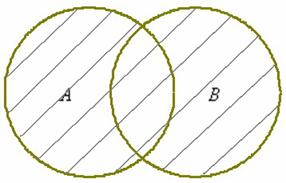 Рис. 2. Изображение операции объединения множеств А и В на кругах Эйлера Произведение (пересечение) множеств А и В (пишется АВ, рис.3) есть множество элементов, каждый из которых принадлежит и А, и В. Таким образом, еАВ тогда и только тогда, когда еА и еВ.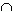 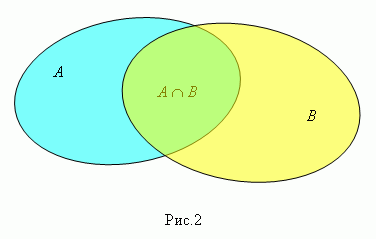 Рис. 3. Изображение операции пересечения множеств А и В на кругах ЭйлераРазность множеств А и В (пишется А – В, рис.4) есть множество элементов, которые принадлежат множеству А, но не принадлежат множеству В. Это множество называется также дополнением множества В относительно множества А.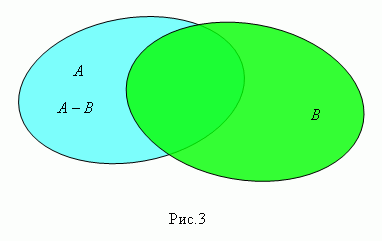 Рис. 4. Изображение операции разности множеств А и В на кругах ЭйлераСимметричная разность множеств А и В (пишется А \ В) есть множество: А\В=(А–В)(В–А).Количество элементов конечного множества называется его мощностью. Мощность множества А обозначается как |A|.Декартовым (прямым) произведением множеств A1, A2, …, An называется множество упорядоченных n (наборов, кортежей) вида A1ˣA2ˣ…ˣAn = {(a1, a2, …, an) | ai Ai , i 1,n}. Степенью декартового произведения A1 A2 … An называется число множеств n, входящих в это декартово произведение. Если все множества A1, A2, …, An одинаковы, то используют обозначение An = AˣAˣ…ˣAИспользованный источник: http://www.bymath.net/studyguide/sets/sec/sets2.htmИнструмент проверкиВопрос 1.1.1. Объединением множеств А и В называется множество, содержащее те и только те элементы, которые принадлежат множеству либо А, либо В.1.2. Пересечением множеств А и В называется множество, содержащее те и только те элементы, которые принадлежат множеству и А, и В.Вопрос 2.Изображение операции разности множеств А и В на кругах Эйлера/ Разность множеств А и В / А – В За каждый правильный ответ1 баллМаксимальный балл:3 балла